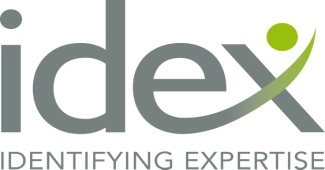 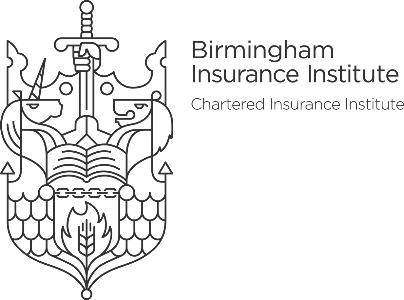 Birmingham Insurance InstituteYoung Achiever of the Year Award Nomination formPlease fill out the application form to be nominated for the Young Achiever of the Year award. If you are nominating someone else, please fill out the section at the end with your details. If you are nominating yourself, please provide the details of a referee Nominee InformationName: CII pin number: Date of Birth: Current Employer: Position: Nomination detailsHighlight the key personal achievements of the nominee in the last 12 months (max 250 words):Explain how the nominee’s professional performance in the last 12 months has made a significant impact on the business they work within (max 250 words):Provide details of any awards the nominee has won or been shortlisted for in the last 12 months:Describe how the nominee has performed above and beyond the level expected of someone in their role (max 100 words):Please provide any further information to support the application of why this nominee should win the Birmingham Insurance Institute Young Achiever of the Year Award (max 100 words):Details of Nominator / Referee  Are you nominating an applicant or acting as a referee?  Name: Company: Position: Relationship to the nominee (e.g. Line Manager, Head of Department): Email: Contact telephone number: 